Добрый день, уважаемые студенты группы 28-п. « Пекарь».Сегодня 16.11.2020 Понедельник Дистанционное обучение по МДК 02.02.« Технология приготовления теста для мучных кондитерских изделий» Тема урока : Лабораторне –занятие  «.Приготовление теста для кексов.» 6 часов ( часы101-106)Приготовить КЕКС Столичный Сфотографировать этапы приготовления и отправить результаты на почту tika.71@mail.ru или в группу в социальной сети КОНТАКЗа задания вы должны получить 1 оценку, если до конца дня ( до 16-00)не будут выполнены все задания, в журнал будут выставлены неудовлетворительные оценки .Преподаватель Щапова С.А.телефон 89022654979. Почта  tika.71@mail.ru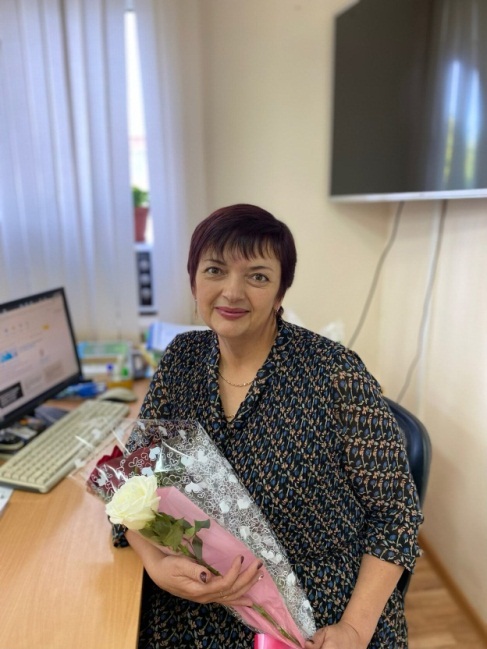  Задание: 1. Простейший рецепт и Шикарный вкус! Кекс: Столичный по ГОСТу.и готовить я его буду по ГОСТу того времени, используя тот самый рецепт, который так нравился в ту пору, когда я учился ещё в школе. Кекс Столичный, часто продавался в школьных столовых, а на переменах, мы часто покупали дополнительно эту выпечку к чаю. Рецепт очень простой в один замес, поэтому займёт совсем незначительное время, что очень удобно, когда нужно что-то приготовить для гостей.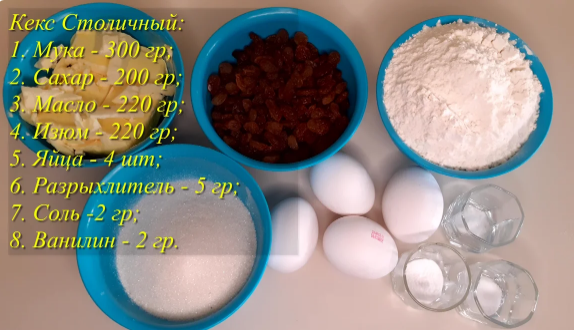 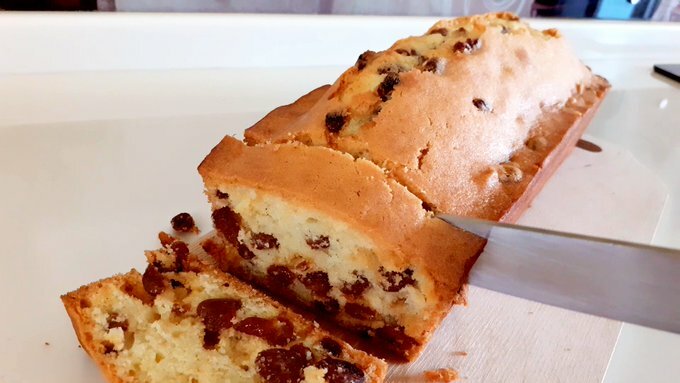 Всем привет мои дорогиеГотовлю очень простой, но при этом нереально вкусный кекс советского времени, когда не было разнообразия в сладостях и эта выпечка, всегда пользовалась спросом. Кекс носит название Столичный и готовить я его буду по ГОСТу того времени, используя тот самый рецепт. Кекс Столичный, часто продавался в школьных столовых, а на переменах, мы часто покупали дополнительно эту выпечку к чаю. Рецепт очень простой в один замес, поэтому займёт совсем незначительное время, что очень удобно, когда нужно что-то приготовить для гостей.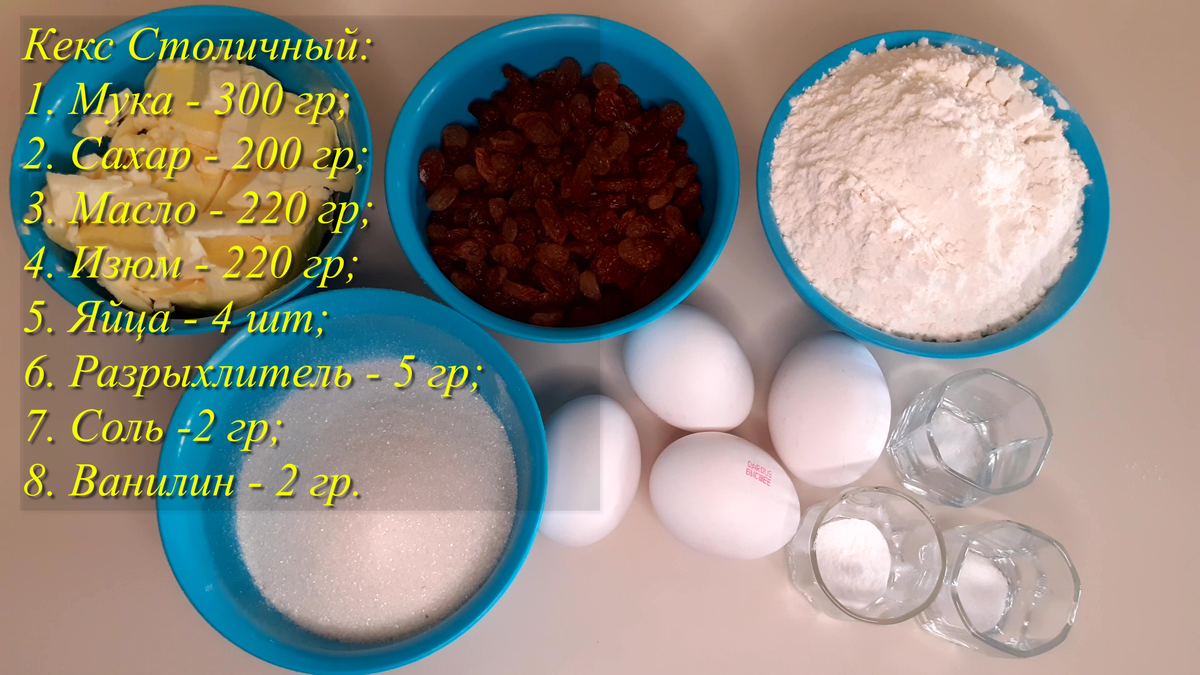 Рецепт:Мука - 300 гр;Сахар - 200 гр;Масло сливочное -220 гр;Изюм - 220 гр;Яйца - 4 шт;Разрыхлитель - 5 гр:Соль - 2 гр;Ванилин - 2 гр.Изюм предварительно промыл и обсушил. Сливочное масло мягкое, комнатной температуры. Если сливочное масло из холодильника, разогрейте его в микроволновой печи на 20-30 секунд и оно готово к работе.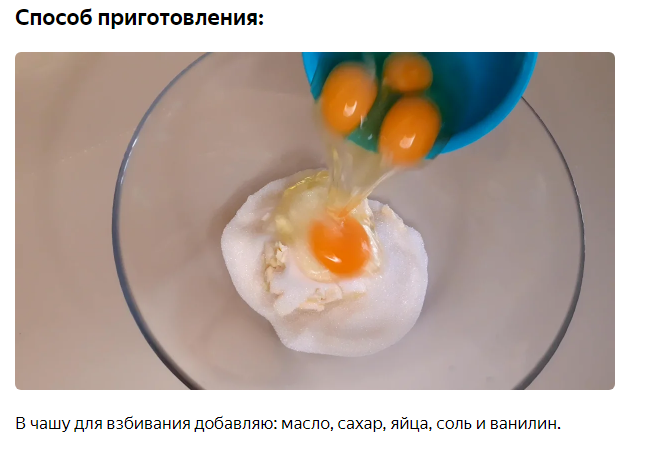 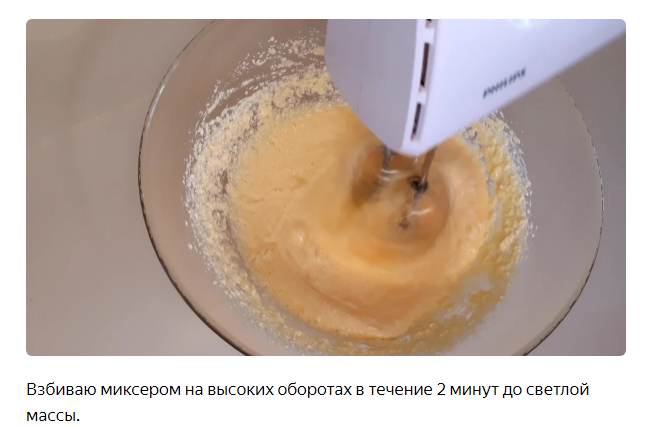 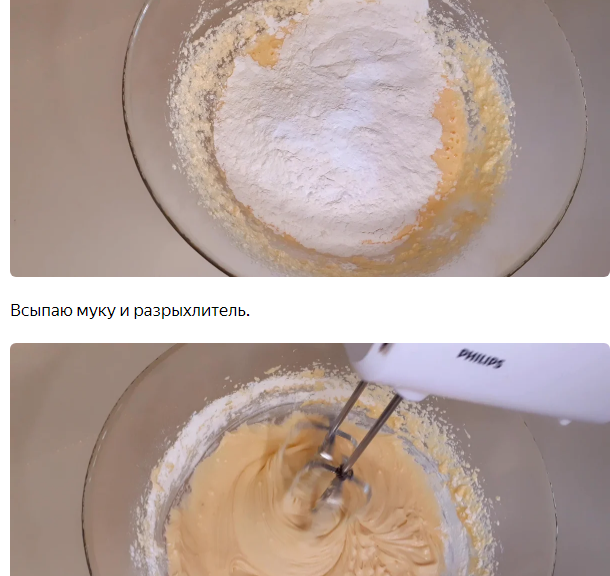 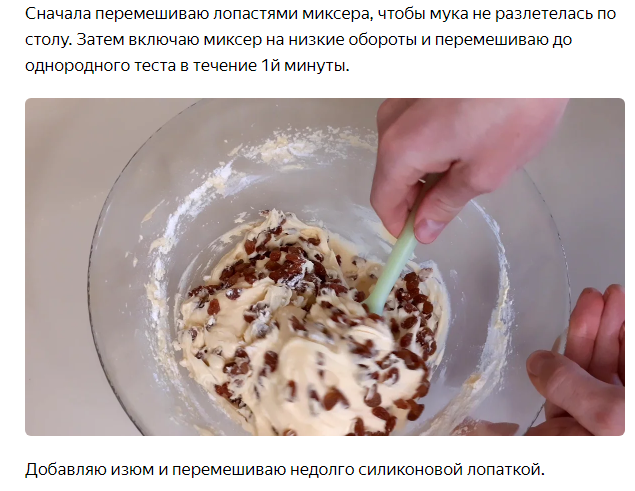 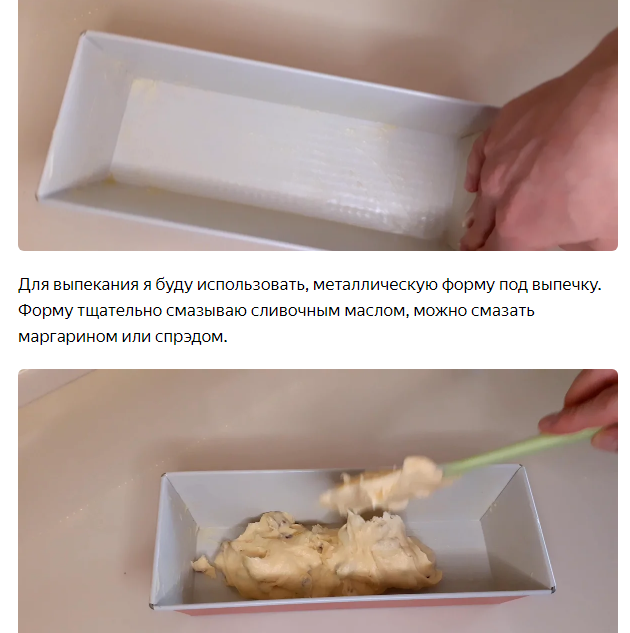 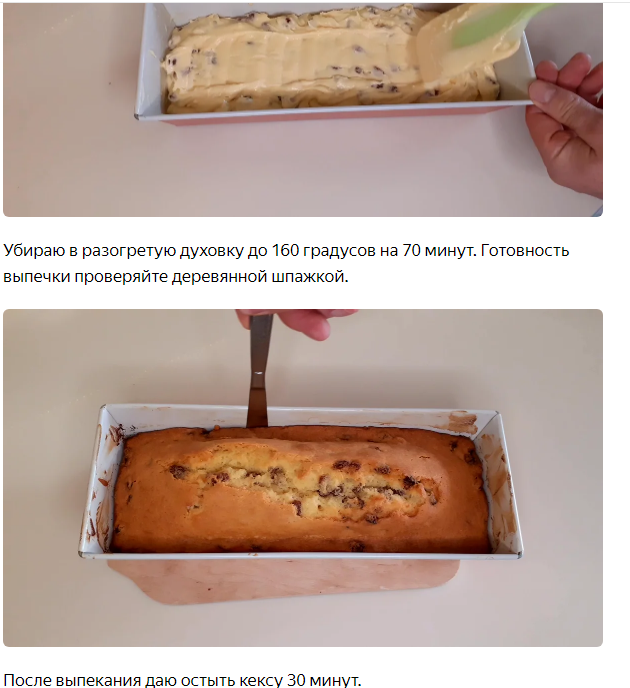 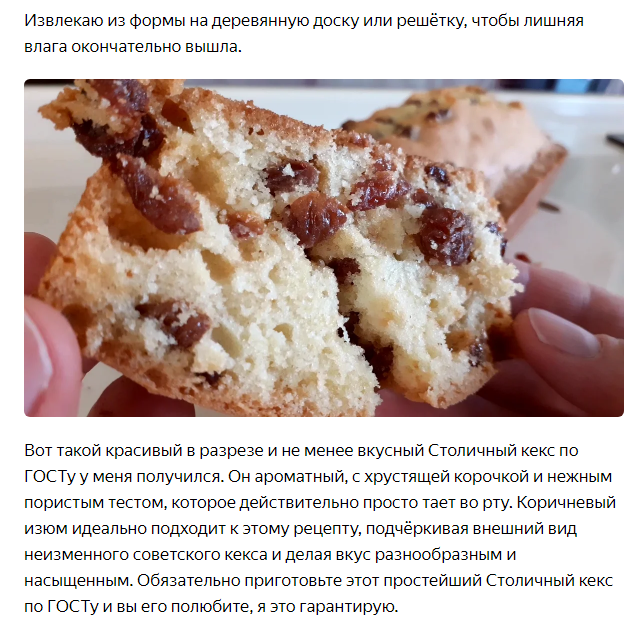 